Informatīvais ziņojums „Par Mikrouzņēmumu nodokļa likumapraktiskās īstenošanas gaitu un rezultātiem, kā arī mazās saimnieciskās darbības veicēju sociālo nodrošinājumu”	Labklājības ministrija sadarbībā ar Finanšu ministriju ir izstrādājusi ziņojumu „Par Mikrouzņēmumu nodokļa likuma praktiskās īstenošanas gaitu un rezultātiem, kā arī mazās saimnieciskās darbības veicēju sociālo nodrošinājumu” (turpmāk – ziņojums). Ziņojums izstrādāts, pamatojoties uz:1) Mikrouzņēmumu nodokļa likuma pārejas noteikumos noteikto, ka Ministru kabinets izvērtē šā likuma praktiskās īstenošanas gaitu un rezultātus, it īpaši attiecībā uz valsts sociālās apdrošināšanas iemaksām un sociālās apdrošināšanas pakalpojumu pieejamību mikrouzņēmumu darbiniekiem, un katru gadu līdz 1.oktobrim laikposmā līdz 2020.gadam iesniedz Saeimai ziņojumu par to;2) Ministru kabineta 2012.gada 26.novembra rīkojuma Nr.555 „Par Koncepciju par mazo uzņēmumu nodokļa maksāšanas režīmu konsolidāciju un vienkāršošanu” 6.punktā noteikto, ka Labklājības ministrija sagatavo un iekļauj informatīvajā ziņojumā „Par Mikrouzņēmumu nodokļa likuma praktiskās īstenošanas gaitu un rezultātiem” informāciju par mazo saimnieciskās darbības veicēju – pašnodarbināto personu un patentmaksu maksātāju – valsts sociālās apdrošināšanas obligāto iemaksu (turpmāk – iemaksu) faktisko apmēru un iespējām no minētajām iemaksām nodrošināt valsts sociālās apdrošināšanas pakalpojumu sniegšanu.	Ziņojums daļā par mikrouzņēmumu nodokļa likuma īstenošanas gaitu un rezultātiem ir sagatavots jau piekto reizi un aptver periodu no 2010.gada 1.septembra līdz 2016.gada 1.janvārim, savukārt daļā par mazo saimnieciskās darbības veicēju sociālo nodrošinājumu ir sagatavots ceturto reizi.IevadsMikrouzņēmumu nodokļa likums Saeimā tika pieņemts 2010.gada 9.augustā un tas stājās spēkā 2010.gada 1.septembrī. Izstrādājot likumprojektu „Par mikrouzņēmumu nodokli” (turpmāk – likumprojekts), tā anotācijā kā likumprojekta mērķis bija noteikts radīt nepieciešamos priekšnoteikumus bez darba palikušajiem iedzīvotājiem uzsākt uzņēmējdarbību, samazināt administratīvās prasības un vienkāršot uzņēmumu ienākuma nodokļa, iedzīvotāju ienākuma nodokļa un iemaksu noteikšanas kārtību mikrouzņēmumiem. Likumprojekta mērķis – veicināt uzņēmējdarbības attīstību – nav sasniegts, jo absolūti lielākā daļa mikrouzņēmumu īpašnieku jeb 91% no kopējā mikrouzņēmumu īpašnieku (kas atbilst likumam “Par uzņēmumu ienākuma nodokli”) skaita vienlaikus ir dalībnieki arī citās saimnieciskās darbības formās.Otrs likumprojekta mērķis – mazināt administratīvo slogu – ir sasniegts attiecībā uz nodokļu administratīvo slogu, bet administratīvais slogs saistībā ar grāmatvedības prasībām nav būtiski mainījies, t.i., diezgan nosacīts ir administratīvo procedūru samazinājums SIA gadījumā, jo, neraugoties uz vienkāršoto nodokļu aprēķinu kārtību, saglabājas prasība kārtot grāmatvedības uzskaiti divkāršā ieraksta sistēmā un saskaņā ar Gada pārskatu likumu sagatavot gada pārskatus. Šīs prasības ir pamatotas, ņemot vērā, ka SIA gadījumā par līdzekļu izlietojumu atskaite nepieciešama ne tikai nodokļu administrācijai, bet arī SIA dalībniekiem, kreditoriem u.c. Vienkāršotā nodokļu režīma piemērošana šai maksātāju kategorijai zināmā mērā nav viennozīmīgi vērtējama kā atkāpšanās no vispārējā nodokļu režīma, jo šie maksātāji ir spējīgi pildīt vispārējā nodokļu režīma prasības. Tādējādi ilgākā periodā šāda režīma pastāvēšanu var attaisnot tikai būtisks darbavietu skaita u.c. ekonomisko rādītāju pieaugums.Ir grūti salīdzināt likuma sākotnējā izstrādes posmā izvirzītos mērķus, jo Saeimā, izskatot likumprojektu, tika lemts mikrouzņēmumu maksātājiem piemērot būtiski zemāku nodokļa likmi nekā sākotnēji Finanšu ministrija piedāvāja, līdz ar to vidējie mikrouzņēmumu nodokļa maksājumi nav salīdzināmi ar vidējiem darbaspēka nodokļu maksājumiem, kādus pie līdzīga darbaspēka izmaksu sadalījuma maksātu citi nodokļa maksātāji.  Problēmas un to risinājumi	Mikrouzņēmumu nodokļa likumā 2011.gada 15.decembrī tika veikti grozījumi (stājās spēkā 2012.gada 1.janvārī), kas atrisināja vairākas minētā likuma neilgās darbības laikā atklātās problēmas un atviegloja šī likuma piemērošanu un nodokļa administrēšanu. 2013.gada 19.septembrī Mikrouzņēmumu nodokļa likumā tika veikti grozījumi, lai piemērotu likumu euro ieviešanai Latvijā no 2014.gada 1.janvāra. Savukārt 2013.gada 6.novembrī Mikrouzņēmumu nodokļa likumā tika veikti grozījumi, kas atrisināja vairākas minētā likuma darbības laikā atklātās nepilnības un trūkumus, kuri iespēju robežās tika novērsti. 2015.gada 23.aprīlī Saeima pieņēma likumu „Grozījumi Mikrouzņēmumu nodokļa likumā”, kas paredz būtiskas izmaiņas mikrouzņēmumu nodoklī no 2016.gada 1.janvāra. Attiecīgās izmaiņas atspoguļotas 1.tabulā.1.tabulaMikrouzņēmumu nodokļa likumā veiktās izmaiņasAvots: Mikrouzņēmumu nodokļa likums1. Ietekme uz mikrouzņēmumu attīstību un nodokļu ieņēmumiemInformācija par reģistrētajiem nodokļu maksātajiem laika posmā no 2010.gada 1.septembra līdz 2016.gada 1.janvārim2016.gada 1.janvārī bija 47 150 mikrouzņēmumu nodokļa maksātāju un to skaits palielinājies 6,5 reizes kopš 2011.gada sākuma, kad mikrouzņēmumu nodokļa maksātāja statusu varēja iegūt ne tikai jaunreģistrētie nodokļu maksātāji, bet arī iepriekšējos periodos reģistrētie nodokļu maksātāji (skat. 2.tabulu).Ar katru gadu mikrouzņēmumu nodokļa maksātāju skaits palielinās, un pārsvarā to nodrošina jaunreģistrētie saimnieciskās darbības veicēji un sabiedrības ar ierobežoto atbildību.Reģistrēto nodokļu maksātāju skaits, kuriem piešķir mikrouzņēmumu nodokļa maksātāja statusu ar 1.janvāri, kopš 2012.gada 1.janvāra, visās nodokļu maksātāju darbības formās katru gadu nedaudz samazinās. Savukārt ar 2016.gada 1.janvāri būtiski palielinājies saimnieciskās darbības veicēju skaits salīdzinājumā ar 2015.gada 1.janvāri. 2.tabulaInformācija par mikrouzņēmumu nodokļa maksātājiem, 
kuri ieguva mikrouzņēmumu nodokļa maksātāju statusu laika posmā 
no 2010.gada 1.septembra līdz 2016.gada 1.janvārim 
un aktuālais nodokļu maksātāju skaits uz 1.janvāri2.tabulas turp.VID dati * 	esošie nodokļu maksātāji, kuri ieguva mikrouzņēmumu nodokļa maksātāju statusu ar nākamā taksācijas perioda 1.janvāriAr katru gadu palielinās arī mikrouzņēmumu nodokļa maksātāju skaits, kuri zaudē mikrouzņēmumu nodokļa maksātāja statusu un pāriet vispārējā nodokļu maksāšanas režīmā, jo neizpilda kādu no Mikrouzņēmumu nodokļa likuma nosacījumiem (izņemot 2015.gadu, kad šis skaits ir samazinājies salīdzinājumā ar 2014.gadu). Kā arī būtiski pieaug to mikrouzņēmumu nodokļa maksātāju skaits, kuri savu darbību izbeidz pilnībā. Mikrouzņēmumu nodokļa maksātāja statusu ar 2015.gada 31.decembri zaudēja 3 337 nodokļa maksātāju, bet savu darbību izbeidza 4 451 nodokļa maksātāju (skat. 3.tabulu).3.tabulaInformācija par nodokļa maksātājiem, 
kuri zaudēja mikrouzņēmumu nodokļa maksātāju statusu 
laika posmā no 2010.gada 1.septembra līdz 2015.gada 31.decembrim3.tabulas turp.VID dati ** 	nodokļu maksātāji, kuri atbilstoši Mikrouzņēmumu nodokļa likuma 4.panta 7.daļai mainīja izraudzīto mikrouzņēmumu nodokļa maksātāja statusu, vai neizpildīja kādu no Mikrouzņēmumu nodokļa likuma nosacījumiem un zaudēja mikrouzņēmumu nodokļa maksātāja statusu ar nākamo taksācijas periodu*** 	mikrouzņēmumu nodokļa maksātāji, kuri zaudēja mikrouzņēmumu nodokļa maksātāja statusu, jo attiecīgā gadā laikā tika izslēgti no Uzņēmumu reģistra vai saimnieciskās darbības veicēji, kuri taksācijas perioda laikā pārtrauca savu saimniecisko darbībuDati atbilstoši 2016.gada 3.augustā VID Nodokļu informācijas sistēmā esošajai informācijai.Informācija par iesniegtajiem gada pārskatiemUzņēmumu gada pārskatus par 2015.gadu iesnieguši 24 749 mikrouzņēmumu nodokļa maksātāji, kas ir par 628 nodokļa maksātājiem jeb 2,6 % vairāk nekā par 2014.gadu. Saskaņā ar peļņas un zaudējuma aprēķina datiem 13 195 mikrouzņēmumu nodokļa maksātāji jeb 53,3 % no visiem gada pārskatus iesniegušajiem mikrouzņēmumu nodokļa maksātājiem 2015.gadu beiguši ar zaudējumiem. Ar peļņu 2015.gadu beiguši 10 714 mikrouzņēmumu nodokļa maksātāji jeb 43,3 %.Informācija par mikrouzņēmumu nodokļa deklarācijāmSaskaņā ar mikrouzņēmumu deklarāciju datiem 2015.gada 4.ceturksnī 19,4% mikrouzņēmumu nodokļa maksātāju nebija deklarēts apgrozījums (2014.gada 4.ceturksnī – 20,8 %), taču no tiem 17,8% gadījumu darbiniekiem bija norādīti ienākumi (skat. 4.tabulu).4.tabulaInformācija no iesniegtajām deklarācijām VID datiNodokļu maksātāji, kuri deklarācijās norāda darbinieku ienākumus un strādājuši bez apgrozījuma, veido riskanto nodokļu maksātāju grupu. Tomēr iepriekš minētā situācija var veidoties arī mikrouzņēmumu nodokļa maksātājam, veicot aizņēmumu uzņēmējdarbības turpināšanai, tērējot iepriekš uzkrātos līdzekļus, u.c. gadījumos. Jāatzīmē, ka 2015.gadā no visiem nodokļu maksātājiem, kuriem nebija apgrozījuma, bet tika izmaksātās algas, tikai 133 mikrouzņēmumu nodokļa maksātāji bija iesnieguši deklarācijas par visiem četriem ceturkšņiem. Daudziem nodokļu maksātājiem nav deklarēts apgrozījums un ienākumi uzrādīti tikai atsevišķos ceturkšņos, tādejādi ceturkšņu iedalījumā nodokļu maksātāju skaits būtiski pārsniedz to skaitu gadā kopā.2015.gadā VID veicis 337 tematiskās pārbaudes un 300 tematiskajās pārbaudēs jeb 89,0 % gadījumu konstatēti pārkāpumi (skat. 5.tabulu).5.tabulaVID veikto tematisko pārbaužu un konstatēto pārkāpumu skaits1.4. Informācija par mikrouzņēmumu nodokļa maksātāju parādiem2016.gada 1.janvārī mikrouzņēmumu nodokļa parāds bija 13 157 nodokļa maksātājiem, savukārt kopējā parāda summa – 8,6 milj. euro, t.sk. 4 859 mikrouzņēmumu nodokļa maksātāju jeb 36,9% no kopējā mikrouzņēmumu nodokļa parādnieku skaita parāda summa nepārsniedza 10 euro. 2. Mazās saimnieciskās darbības veicēji un to veikto iemaksu ietekme uz sociālās apdrošināšanas iemaksām un sociālās apdrošināšanas pakalpojumiemLai pēc iespējas vienādotu laika periodus, kuros tiek apskatītas trīs mazo saimniecisko darbības veicēju grupas, statistiskā informācija tiek sniegta:par mikrouzņēmumu darbiniekiem – no 2011.gada 1.janvāra līdz 2016.gada 31.martam;par pašnodarbinātajām personām – no 2011.gada 1.janvāra līdz 2016.gada 31.martam;par patentmaksas maksātājiem – no 2010.gada 1.janvāra līdz 2016.gada 30.jūnijam.2.1. Mikrouzņēmumu darbiniekiApkopotie statistikas dati liecina, ka darba ņēmēju skaits ar katru gadu palielinās un aizvien vairāk uzņēmēji izvēlas mikrouzņēmumu nodokļa maksātāja statusu (skat. 1. attēlu). Mikrouzņēmumu darbinieku īpatsvars kopējā darba ņēmēju skaitā ir palielinājies no 2,5% 2011.gada 1.ceturksnī līdz 10,1% 2016.gada 1.ceturksnī. 1. attēls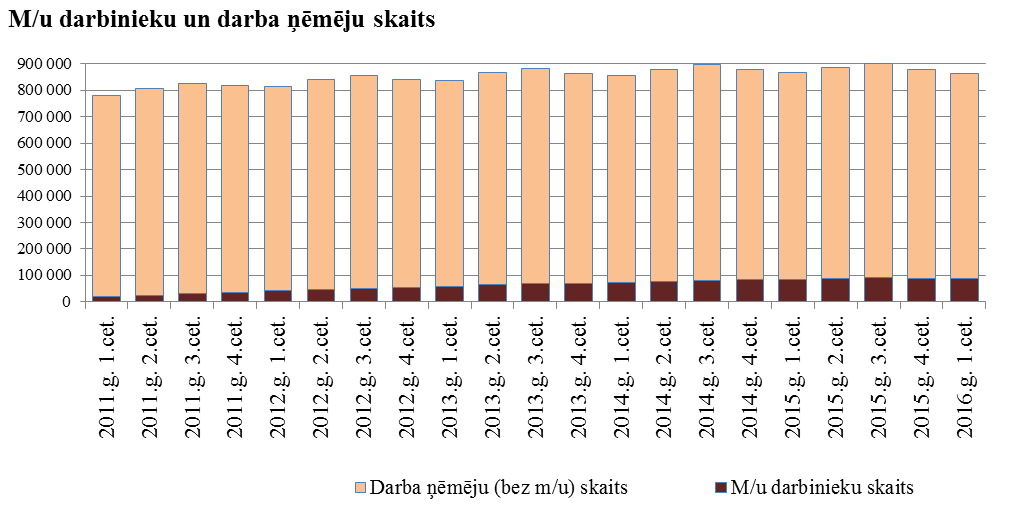 VSAA datiSaskaņā ar Mikrouzņēmumu nodokļa likuma 9.panta otro daļu Valsts sociālās apdrošināšanas aģentūra (turpmāk - VSAA) iemaksu objektu aprēķina katram mikrouzņēmuma darbiniekam proporcionāli mikrouzņēmuma darbinieku skaitam katrā mēnesī un to faktiskajiem ienākumiem. Informācija par mikrouzņēmumu darbinieku skaitu, mēneša vidējiem ienākumiem un vidējo iemaksu objektu uz vienu darbinieku sadalījumā pa ceturkšņiem ir apkopota    6. tabulā. 6. tabulaMikrouzņēmumu darbinieku skaits, mēneša vidējie ienākumi un vidējais iemaksu objektsVSAA dati. Informācija par visiem periodiem aktualizēta 2016.gada jūlijāKatra persona attiecīgajā ceturksnī tiek uzskaitīta tikai vienu reizi, deklarētie ienākumi un iemaksu objekti vairākos m/u summēti6. tabulā atspoguļotā informācija liecina, ka mikrouzņēmumu darbinieku iemaksu objekts faktiski ir 24-30% no deklarētajiem ienākumiem. Tas nozīmē, ka sociālā riska iestāšanās gadījumā šīs personas būs mazāk sociāli aizsargātas, jo pakalpojumu apmēri tiks aprēķināti no daudz zemākiem iemaksu objektiem. Mikrouzņēmumu darbinieku iemaksu objekts 2011.-2016.gadā vidēji mēnesī ir ap 40% no valstī noteiktās minimālās darba algas. Tādējādi mikrouzņēmumu darbinieku veiktās iemaksas nav pietiekamas, lai nodrošinātu uzkrājumu minimālās vecuma pensijas apmēram, un nodokļu maksātājiem, kuri maksā iemaksas vispārējā kārtībā, būs faktiski jāuztur mikrouzņēmumu darbinieki, tiem sasniedzot pensijas vecumu. Veicot detalizētu analīzi, mikrouzņēmumu darbiniekus var sadalīt šādās grupās:1) personas ar ienākumiem, kas ir lielāki nekā iemaksu objekts (78% - 84% no kopējā skaita); 2) personas, kurām ir reģistrēti deklarētie ienākumi, bet iemaksu objekts ir 0,00 euro (2% - 4% no kopējā skaita); 3) personas ar ienākumiem, kas ir mazāki nekā iemaksu objekts (1% - 2% no kopējā skaita); 4) personas, kurām gan deklarētie ienākumi, gan iemaksu objekts ir 0,00 euro (13%-18% no kopējā skaita mēnesī). Liela daļa šo personu saņem slimības pabalstu, atrodas bērna kopšanas atvaļinājumā vai bezalgas atvaļinājumā. Daļai apskatīto personu darba attiecības ir beigušās drīz pēc ziņojumā apskatītā perioda sākuma datuma. Turklāt šajā grupā ir arī uzņēmumi, kuri atrodas likvidācijas stadijā vai ir jau likvidēti. Saskaņā ar VSAA datiem pārsvarā ir sastopami gadījumi, kad mikrouzņēmumu darbinieku ienākumi ir lielāki nekā iemaksu objekts. Šādos gadījumos, jo ilgāk persona būs mikrouzņēmuma darbinieks ar zemākiem iemaksu objektiem nekā ienākumi, jo mazāk sociāli aizsargāta persona būs apdrošināšanas gadījuma iestāšanās laikā.Ministru kabineta 2010.gada 5.oktobra noteikumi Nr.951 „Kārtība, kādā Valsts ieņēmumu dienests sniedz Valsts sociālās apdrošināšanas aģentūrai ziņas par valsts sociālās apdrošināšanas iemaksām” nosaka, ka VID sniedz VSAA informāciju par veiktajiem mikrouzņēmumu nodokļa maksājumiem ne vēlāk kā piecu darbdienu laikā pēc attiecīgo ziņu saņemšanas. Saskaņā ar VSAA rīcībā esošo informāciju līdz 2016.gada 31.martam par mikrouzņēmumu darbiniekiem veiktās iemaksas periodā vidēji mēnesī ir 94% no aprēķinātajām iemaksām.  Mikrouzņēmumu nodokļa likuma 9.panta piektā daļa nosaka, ka mikrouzņēmumu  nodokli maksājošā mikrouzņēmuma darbinieks var brīvprātīgi pievienoties valsts sociālajai apdrošināšanai, veicot iemaksas no brīvi izraudzītiem ienākumiem, kas nepārsniedz šā likuma 2. panta ceturtajā daļā noteikto ierobežojumu. Statistikas dati liecina, ka aizvien palielinās personu, kas brīvprātīgi veikušas iemaksas, skaits (skat. 2. attēlu). 2016.gada 1.ceturksnī 81 mikrouzņēmuma darbinieks brīvprātīgi pievienojies valsts sociālajai apdrošināšanai. Aptuveni 4/5 no visām brīvprātīgajām personām ir sievietes. 2. attēlsVSAA dati7.tabulā apkopotā informācija liecina, ka brīvprātīgi kā mikrouzņēmumu darbinieki iemaksas pārsvarā veic jaunas sievietes, un veic iemaksas no lielākām summām. Viena persona veikusi iemaksas vidēji par 8 mēnešiem. Pārsvarā brīvprātīgo iemaksu veikšanas periods ir 7-12 mēneši, kas ir arī periods, par kādu tiek rēķināta vidējā iemaksu alga, aprēķinot sociālās apdrošināšanas pakalpojumus. Divus gadus un vairāk iemaksas veic tikai 18 personas.7. tabulaMikrouzņēmumu darbinieku brīvprātīgi veiktās iemaksasVSAA datiIndividuālo gadījumu izpēte ļauj secināt, ka lielākoties mikrouzņēmuma  darbinieks izvēlas veikt brīvprātīgas iemaksas īsi pirms sociālās apdrošināšanas pakalpojuma piešķiršanas, t.i., tajā periodā, kurā tiek aprēķināta vidējā iemaksu alga pakalpojuma apmēra noteikšanai. Salīdzinoši maz ir personu, kas brīvprātīgas iemaksas veic ilgu laiku un nekādu VSAA pakalpojumu nav pieprasījušas.2.2. Pašnodarbinātās personasSaskaņā ar likumu „Par valsts sociālo apdrošināšanu” pašnodarbinātais ir persona, kura gūst ienākumu kā:persona, kas veic individuālo darbu,persona, kuras pastāvīgā dzīvesvieta ir Latvijas Republikā un kura saņem autoratlīdzību (autortiesību un blakustiesību atlīdzību), izņemot autortiesību mantinieku un citu autortiesību pārņēmēju,zvērināts notārs,zvērināts advokāts,zvērināts revidents,prakses ārsts, prakses farmaceits, prakses veterinārārsts, prakses optometrists,cita fiziskā persona, kuras pastāvīgā dzīvesvieta ir Latvijas Republikā un kura reģistrējusies kā saimnieciskajā darbībā gūtā ienākuma nodokļa maksātāja,zemnieku (zvejnieku) saimniecības īpašnieks, kas, nebūdams darba tiesiskajās attiecībās ar savas zemnieku (zvejnieku) saimniecības pārvaldes institūciju, veic šīs zemnieku (zvejnieku) saimniecības vadības funkciju, ja šajā zemnieku (zvejnieku) saimniecībā likumā noteiktajā kārtībā nav iecelts (ievēlēts) pārvaldnieks (direktors),persona, kuras pastāvīgā dzīvesvieta ir Latvijas Republikā un kuras darbu apmaksā no Latvijas Republikai piešķirtajiem ārvalstu tehniskās palīdzības vai starptautisko finanšu institūciju aizdevuma līdzekļiem,zvērināts tiesu izpildītājs,individuālais komersants.VSAA reģistrē tās pašnodarbinātās personas, kuru ienākumi sasniedz Ministru kabineta noteikto iemaksu objekta minimālo apmēru un kurām jāveic iemaksas. Pašnodarbinātā iemaksu objekts ir brīvi izraudzīti ienākumi no preču ražošanas, darbu izpildes, pakalpojumu sniegšanas, radošās un profesionālās darbības un citi ienākumi no saimnieciskās darbības, izņemot atsevišķus likumā noteiktos ienākumu veidus. Pašnodarbinātajam jāveic iemaksas tikai par tiem mēnešiem, kuros ienākumi ir sasnieguši noteikto minimumu, no summas, kas nav mazāka par šo minimumu (izņemot mēnešus, kuros bijuši darbnespējas, grūtniecības vai dzemdību atvaļinājuma periodi). Savukārt no tā mēneša, kad gada ienākumi sasniedz iemaksu objekta gada maksimālo apmēru, pašnodarbinātajam iemaksas ir jāveic par visiem turpmākajiem mēnešiem līdz kalendārā gada beigām vai pašnodarbinātā statusa zaudēšanai. Saskaņā ar likuma „Par valsts sociālo apdrošināšanu” 5.panta piekto daļu pašnodarbinātie ir pakļauti sociālajai apdrošināšanai, ja faktiski ir veiktas sociālās apdrošināšanas iemaksas. Tātad personas, kuru ienākumi ir mazāki par noteikto minimālo apmēru vai kuras faktiski neveic iemaksas, nav aizsargātas sociālā riska iestāšanās gadījumā.VSAA iemaksu objektu katrai pašnodarbinātajai personai piereģistrē atbilstoši ziņām par faktiski veiktajām iemaksām. Informācija par pašnodarbināto personu skaitu un mēneša vidējiem iemaksu objektiem uz vienu pašnodarbināto sadalījumā pa ceturkšņiem ir apkopota 8.tabulā, un tabulā atspoguļotā informācija parāda, ka katra gada sākumā reģistrēto pašnodarbināto personu skaits ir mazāks nekā gada otrajā pusē, kas ir saistīts ar iepriekš minēto pašnodarbināto reģistrācijas un iemaksu veikšanas kārtību.8. tabulaVSAA reģistrēto pašnodarbināto personu skaitsVSAA dati. Informācija par visiem periodiem aktualizēta 2016.gada jūlijāDati parāda, ka vidējais veicamo iemaksu objekts mainās diezgan minimāli un ir tikai nedaudz augstāks par noteikto minimumu. Vairākums pašnodarbināto (ap 85%-90%) izvēlas veikt iemaksas no minimālā apmēra. Faktiski veikto iemaksu objektu summa ir vidēji 98% no deklarēto iemaksu objektu summas, kas nozīmē, ka ne visi pašnodarbinātie veic iemaksas vai veic tikai daļēji.  3. attēlā atspoguļotā informācija parāda, ka katra gada sākumā reģistrēto pašnodarbināto personu skaits ir mazāks nekā gada otrajā pusē, kas ir saistīts ar iepriekš  aprakstīto pašnodarbināto reģistrācijas un iemaksu veikšanas kārtību.3.attēls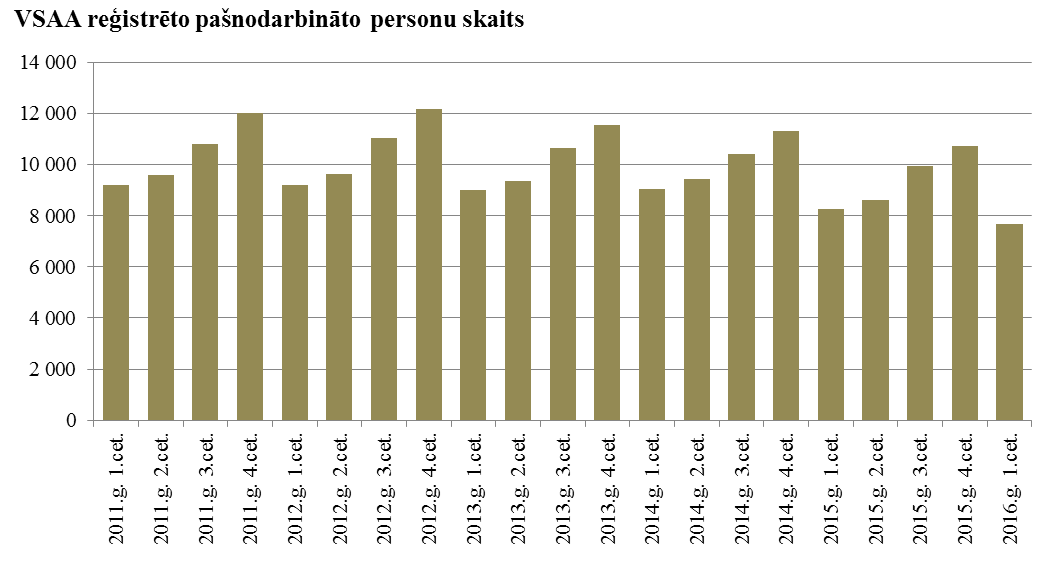 VSAA datiDati par to, cik mēnešus apskatāmajā periodā pašnodarbinātajiem bija jāveic iemaksas, ļauj secināt, ka trešdaļai personu tas bija jādara ļoti īsu periodu, proti, no viena līdz trim mēnešiem (skat. 4. attēlu). Taču 9% personu iemaksas bija jāveic visa perioda garumā.   4. attēls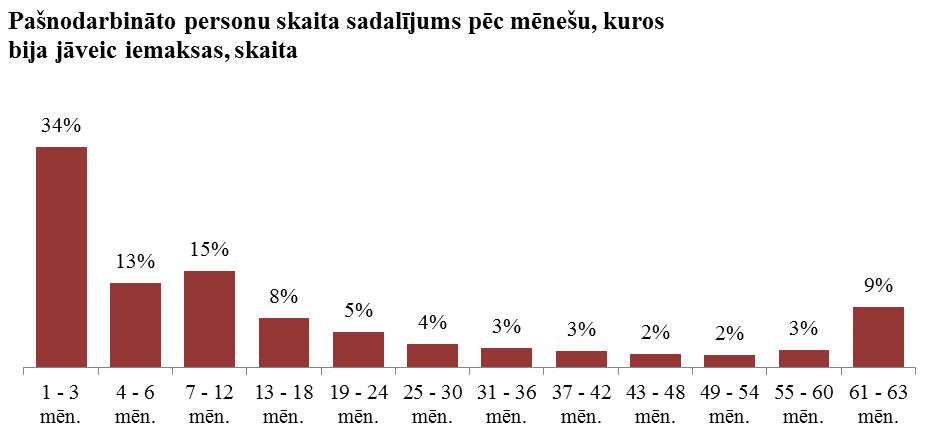 VSAA dati. Informācija par visiem periodiem aktualizēta 2016.gada jūlijāDati par personu apdrošināšanas statusiem liecina par to, ka ap 30% personu katrā ceturksnī līdz ar pašnodarbinātās personas statusu ir bijis arī darba ņēmēja statuss.Pašnodarbināto personu iemaksu objekts 2011.-2016.gadā vidēji mēnesī bija ap 50% no darba ņēmēju vidējās iemaksu algas (skat. 5. attēlu), kas nozīmē, ka sociālā riska iestāšanās gadījumā pašnodarbinātā persona saņems pakalpojumus mazākā apmērā nekā darba ņēmējs.5. attēls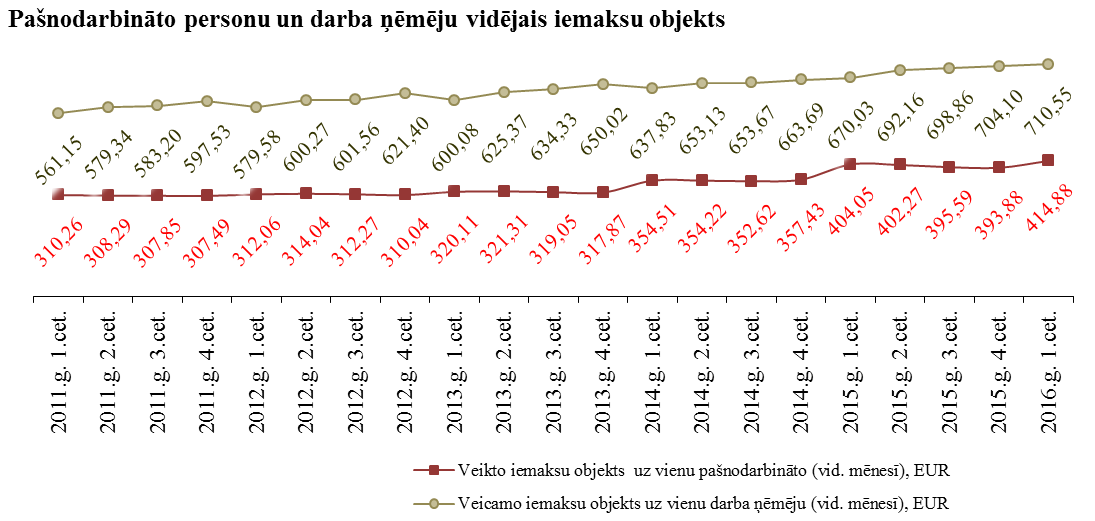 VSAA dati. Informācija par visiem periodiem aktualizēta 2016.gada jūlijāIndividuālo gadījumu izpēte liecina, ka pārsvarā pašnodarbinātās personas iemaksas neveic ilgstoši, turklāt vairumā gadījumu iemaksas tiek veiktas no minimālā iemaksu objekta. Biežāk ir sastopami gadījumi, kad personai ir vienlaicīgi gan pašnodarbinātā, gan darba ņēmēja statuss. Ir izplatīti arī gadījumi, kad persona ilgu periodu nav sociāli apdrošināta, un pašnodarbinātā iemaksas persona veic īsi pirms pakalpojuma piešķiršanas. Tas visvairāk attiecas uz gadījumiem, kad persona vēlas saņemt maternitātes, paternitātes un vecāku pabalstus. Šādām īsu periodu veiktām iemaksām ir ietekme uz pakalpojuma apmēru, bet vēl lielāka ietekme ir uz to, ka personai vispār rodas tiesības uz pakalpojumu. 2.3. Patentmaksas maksātājiPatentmaksa tika ieviesta kopš 2010.gada 1.janvāra ar nolūku atvieglot nodokļu administrēšanas un grāmatvedības uzskaites kārtību mazajiem nodokļu maksātājiem, stimulēt potenciālos mikrouzņēmējdarbības veicējus sākt savu biznesu ar mazām izmaksām, tādējādi rodot iespēju attīstīt savas iegūtās zināšanas un prasmes to profesionālajā darbībā.Patentmaksas maksātājs ir fiziska persona, kas veic saimniecisko darbību noteiktās profesijās (amatnieki) un kuras saimnieciskā darbība atbilst likumam „Par iedzīvotāju ienākuma nodokli” 11.10pantā noteiktajām prasībām. Tās ir personas, kuras nodarbojas ar:ādas un tekstilizstrādājumu amatniecību, apģērbu un apavu izgatavošana un labošana, pulksteņu un slēdzeņu labošana, kā arī citi sadzīves pakalpojumiem, amatniecības izstrādājumu izgatavošanu, floristiku, fotografēšanas, videoieraksta un audioieraksta pakalpojumiem, skaistumkopšanas pakalpojumiem, privātie mājsaimniecības pakalpojumiem, mājas aprūpes pakalpojumiem.Patentmaksa ir valsts noteikts vienots fiksēts maksājums, kas ietver iedzīvotāju ienākuma nodokli un valsts sociālās apdrošināšanas obligātās iemaksas par fiziskās personas saimniecisko darbību. Patentmaksas apmēri noteikti Ministru kabineta:2009.gada 22.decembra noteikumos Nr.1646 „Kārtība, kādā piemērojama patentmaksa fiziskās personas saimnieciskajai darbībai noteiktā profesijā, un tās apmēri” (spēkā līdz 2013.gada 31.decembrim), un tie ir no 30 līdz 70 latiem vienā mēnesī;2013.gada 17.decembra noteikumos Nr.1531 ”Kārtība, kādā piemērojama patentmaksa un tās apmēri fiziskās personas saimnieciskajai darbībai noteiktā profesijā” (spēkā no 2014.gada 1.janvāra), un tie ir no 43 līdz 100 euro vienā mēnesī. 	Patentmaksa ir galīgs nodokļu maksājums par fiziskās personas iesniegumā norādīto termiņu (izvēlētais mēnešu skaits) un nav atmaksājama fiziskai personai.Patentmaksu maksā par vienu, trim vai sešiem mēnešiem vai vienu gadu. Patentmaksas maksājuma termiņš nav mazāks par vienu mēnesi.Saskaņā ar likumā „Par iedzīvotāju ienākuma nodokli” noteikto patentmaksa (izņemot samazināto patentmaksu) tiek ieskaitīta budžetā šādā apmērā:67 % – valsts sociālās apdrošināšanas speciālajā budžetā;33 % – maksātāja dzīvesvietas pašvaldības budžetā.Statistikas dati parāda, ka kopš šīs sociāli apdrošināto personu kategorijas ieviešanas patentmaksas maksātāju skaits ar katru mēnesi arvien palielinās (skat. 6. attēlu). 6. attēlsVSAA dati. Informācija par visiem periodiem aktualizēta 2016.gada jūlijāAnalizējot katras personas kopējo patentmaksas maksāto mēnešu skaitu (laikā no 2010.gada 1.janvāra līdz 2016.gada 30.jūnijam), redzams, ka lielākā daļa personu (522 sievietes un 448 vīrieši) patentmaksu samaksājušas tikai par vienu mēnesi (skat. 7. attēlu). 7. attēlsVSAA datiPatentmaksas vidējais maksāšanas ilgums gan sievietēm, gan vīriešiem ir 10 mēneši. Kopumā patentmaksu biežāk ir maksājušas sievietes (1991 persona jeb 58%), bet vīrieši šo iespēju izmantojuši retāk (1425 personas jeb 42%).Patentmaksas maksātāju skaita sadalījums pa vecuma grupām liecina par to, ka, palielinoties vecumam, patentmaksas maksātāju skaits samazinās (skat. 8. attēlu). Vīriešu un sieviešu skaita sadalījums pa vecuma grupām ir līdzīgs.8. attēlsVSAA dati. Personas vecums tiek aprēķināts uz 2016.gada jūnijuLaika gaitā ir mainījušies valsts sociālās apdrošināšanas veidi, kuriem pakļauti patentmaksas maksātāji, t.i., kopš 2012.gada personas vairs nav pakļautas maternitātes, slimības un vecāku apdrošināšanai (skat. 9. tabulu).9. tabulaPatentmaksātāju sociālā apdrošināšanaAttiecībā par patentmaksas maksātāju aizsardzību dažādu sociālo risku iestāšanās gadījumā secināms, ka, tā kā patentmaksas maksātājiem reģistrētie iemaksu objekti ir mazi (robežās no 41,70 euro līdz 274,70 euro mēnesī atkarībā no patentmaksas lieluma) un šīs personas ir pakļautas tikai pensiju un invaliditātes apdrošināšanai, patentmaksas maksātājs gan papildina savu apdrošināšanas periodu, bet iemaksu objektu ietekme uz vecuma vai invaliditātes pensijas apmēru ir neliela. SecinājumiKopš 2011.gada sākuma, kad par mikrouzņēmumu nodokļa maksātājiem varēja reģistrēties ne tikai jaunreģistrētie nodokļu maksātāji, bet arī iepriekšējos periodos reģistrētie nodokļu maksātāji, mikrouzņēmumu nodokļa maksātāju skaits palielinājies 6,5 reizes.Pieaug arī to mikrouzņēmumu nodokļa maksātāju skaits, kuri zaudējuši mikrouzņēmumu nodokļa maksātāja statusu, neizpildot kādu no Mikrouzņēmumu nodokļa likuma nosacījumiem, t.i., mikrouzņēmumu nodokļa maksātāja statusu ar 2015.gada 31.decembri zaudēja 3337 nodokļa maksātāju, bet savu darbību pilnībā izbeidza 4451 nodokļa maksātājs.3. Personām, par kurām nodokļi tiek maksāti, piemērojot  mikrouzņēmumu nodokļa režīmu, ir neliels valsts sociālās apdrošināšanas pakalpojumu apmērs salīdzinājumā ar pakalpojumu apmēru, kas tiek piešķirti personām, kuras veikušas iemaksas vispārējā kārtībā. Vienlaikus mikrouzņēmumu darbinieki salīdzinājumā ar darba ņēmējiem vispārējā gadījumā nodarbinātības laikā saņem lielākus ienākumus, jo viņu bruto un neto ienākumi neatšķiras. Tomēr mikrouzņēmumu darbinieki brīvprātīgi sociālajai apdrošināšanai pievienojas ļoti reti (2016.gada 1.ceturksnī 81 persona) un īsu periodu pirms pakalpojuma pieprasīšanas.  Pārsvarā brīvprātīgās iemaksas veic sievietes (4/5 no brīvprātīgajiem), un iemaksu veikšanas periods ir 7-12 mēneši, kas ir arī periods, par kādu tiek rēķināta vidējā iemaksu alga, aprēķinot sociālās apdrošināšanas pakalpojumus.4. Šobrīd mikrouzņēmumu darbinieku veiktās iemaksas nav pietiekamas, lai nodrošinātu uzkrājumu minimālās vecuma pensijas apmēram, tādējādi nodokļu maksātājiem, kuri maksā iemaksas vispārējā kārtībā, būs faktiski jāuztur mikrouzņēmumu darbinieki, tiem sasniedzot pensijas vecumu. Mikrouzņēmumu darbinieku iemaksu objekts salīdzinājumā ar darbiniekiem vispārējā gadījumā pensiju un apdrošināšanas atlīdzību apmērus negatīvi ietekmēs pakāpeniski - ilgtermiņā. Lai šo problēmu risinātu, no 2017.gada 1.janvāra par katru mikrouzņēmuma darbinieku mēnesī būs jāveic sociālās apdrošināšanas iemaksas no ¾ valstī noteiktās minimālās darba algas, bet no 2018.gada 1.janvāra – no valstī noteiktās minimālās darba algas.5. Gandrīz visas pašnodarbinātās personas (ap 85% - 90%) izvēlas veikt iemaksas no minimālā apmēra (360 euro). Faktiski veikto iemaksu objektu summa ir vidēji 98% no deklarēto iemaksu objektu summas, kas nozīmē, ka ne visi pašnodarbinātie veic iemaksas vai veic tikai daļēji. Individuālo gadījumu analīze liecina, ka lielākoties pašnodarbinātās personas iemaksas veic īsu periodu un minimālā apmērā. Atsevišķos gadījumos pašnodarbinātās personas ilgu periodu nav sociāli apdrošinātas un iemaksas veic īsi pirms pakalpojuma piešķiršanas. Lielākoties tas attiecas uz maternitātes, paternitātes un vecāku pabalstiem, tādejādi nodrošinot tiesību rašanos uz attiecīgo pakalpojumu.6. Patentmaksas maksātājiem reģistrētie iemaksu objekti ir mazi (robežās no 41,70 euro līdz 274,70 euro mēnesī atkarībā no patentmaksas lieluma) un šīs personas ir pakļautas tikai pensiju un invaliditātes apdrošināšanai. Patentmaksas maksātājs gan papildina savu apdrošināšanas periodu, bet iemaksu objektu ietekme uz vecuma vai invaliditātes pensijas apmēru ir neliela. Šobrīd patentmaksas maksātāju veiktās iemaksas nav pietiekamas, lai nodrošinātu uzkrājumu minimālās vecuma pensijas apmēram, tādējādi nodokļu maksātājiem, kuri maksā iemaksas vispārējā kārtībā, būs faktiski jāuztur patentmaksas maksātāji, tiem sasniedzot pensijas vecumu. Patentmaksas maksātāju iemaksu objekts salīdzinājumā ar darbiniekiem vispārējā gadījumā pensiju negatīvi ietekmēs pakāpeniski – ilgtermiņā. 30.08.2016 13:446431Rucka 67021607Sandra.Rucka@lm.gov.lv Konstatētā problēmaProblēmas būtībaIeviestais risinājumsIzmaiņas ar 2012.gada 1.janvāri Izmaiņas ar 2012.gada 1.janvāri Izmaiņas ar 2012.gada 1.janvāri Mākslīga darbinieku skaita palielināšana.Izmantojot prokūrista pakalpojumus, var mākslīgi palielināt mikrouzņēmumu (turpmāk tabulā - MU) darbinieku skaitu.MU darbinieku skaitā iekļaujami arī prokūristi.Nepamatota likuma normu prasība attiecībā uz valdes locekļiem.Prasība, ka visiem MU – SIA dalībniekiem jābūt MU valdes locekļiem, gadījumos, kad valdes locekļi nav visi SIA dalībnieki, nav pamatojama, jo normas mērķis ir ierobežot MU darbinieku skaitu.Par MU SIA valdes locekļiem var būt tikai MU darbinieki, bet to skaits netiek ierobežots vai noteikts. Valdes loceklis var būt tikai persona, kas veic savu darbību SIA uz darba līguma pamata, vai persona, kas ir šīs SIA īpašnieks.Neviennozīmīga likuma normu interpretācija saistībā ar prombūtnē esošu MU darbiniekuNormatīvajos aktos nav definēts, kas ir "prombūtnē esošs darbinieks".Par prombūtnē esošu MU darbinieku ir uzskatāma tāda persona, ar kuru MU ir darba tiesiskās attiecības, bet kura noteiktu laika periodu nepilda darba pienākumus un par šo periodu nesaņem ienākumu no MU.Personas, kuras nodarbinātas uz darba līguma pamata, ienākumu saņemšanas veids un MU īpašnieka ienākumu saņemšanas veids var atšķirties.MU īpašnieks, ar kuru MU nav noslēgts darba līgums, par darbu MU var izņemt no MU naudas līdzekļus savām vajadzībām, kā arī gūt ienākumu no MU materiālu vērtību vai pakalpojumu veidā, bet algots darbinieks gūst galvenokārt algu un cita veida ienākumus.MU īpašnieka ienākums ir attiecīgā ceturkšņa katrā mēnesī personīgajam patēriņam izņemtie līdzekļi no MU un citi naudā, pakalpojumu vai citā veidā gūtie ienākumi no MU, izņemot dividendes, bet uz darba līguma pamata nodarbināta MU darbinieka ienākums ir uz pašreizējo vai iepriekšējo darba attiecību pamata par attiecīgā ceturkšņa katru mēnesi aprēķinātā darba alga un ar darba algu tieši nesaistītie maksājumi vai labumi, ko darbinieks tieši vai netieši gūst naudā vai citās lietās no darba devēja par darbu MU, ja likumā nav noteikts citādi. Ja MU īpašniekam ir darba līgums ar MU, tad šādi MU īpašnieka ienākumi, kas izriet no darba tiesiskajām attiecībām, ir attiecināmi uz MU darbinieka ienākumiem.Neviennozīmīga likuma normu interpretācija saistībā ar MU darbinieku ienākumu.MU nodokļa maksātāji ienākumu veidus, kuriem Likumā "Par iedzīvotāju ienākuma nodokli" ir kompensācijas raksturs, attiecina uz MU darbinieku ienākumu.Ienākumā no MU neietver: labumu no MU piederoša vai tā rīcībā esoša vieglā pasažieru automobiļa izmantošanas, ja labuma gūšanas mēnesī par vieglo pasažieru automobili maksā uzņēmumu vieglo transportlīdzekļu nodokli; MU darbinieka vai viņa laulātā vai radinieka nāves gadījumā darba devēja piešķirto bēru pabalstu, kura vērtība nepārsniedz 213,43 euro; MU darbinieka komandējuma un darba brauciena izdevumu kompensācijas; kompensācijas izmaksas, ko darba devējs darbiniekam izmaksā sakarā ar darbiniekam piederoša personiskā transportlīdzekļa nolietošanos; darba devēja izdevumus par darbinieku apmācību un izdevumus, kas nepieciešami Darba aizsardzības likumā noteikto darba aizsardzības prasību izpildei.Mikrouzņēmuma nodokļa (turpmāk tabulā – MUN) maksātāja statusa izmantošana kā izvairīšanās no nodokļu maksāšanas.Pastāv iespēja legalizēt aplokšņu algas, norādot tās MUN deklarācijā, nemaksājot darbaspēka nodokļus.Ja MU nav apgrozījuma taksācijas gadā, kas nesakrīt ar kalendāra gadu, kurā tika veikta šī MU reģistrācija, tas ar nākošo taksācijas gadu zaudē MUN maksātāja statusu.Problēmas ievērot likumā noteiktos ierobežojumus MU darbinieka ienākumam rada uz Darba likuma pamata izmaksātie atlaišanas pabalsti vai kompensācijas par neizmantoto atvaļinājumu.Var veidoties situācija, ka darba devējs, izpildot Darba likuma prasības, pārkāpj likumā noteiktos kritērijus, lai gan pēc būtības darbinieka ienākums nekad līdz darba tiesisko attiecību izbeigšanas brīdim nav pārsniedzis 720 euro mēnesī.Ja MU darbinieka ienākums no MU pārsniedz 720 euro mēnesī saistībā ar Darba likumā noteiktā atlaišanas pabalsta aprēķināšanu vai kompensācijas izmaksu par neizmantoto atvaļinājumu darba tiesisko attiecību izbeigšanas gadījumā, un ar šo personu darba attiecības netiek atjaunotas sešu mēnešu laikā pēc to izbeigšanas, MU darbinieka ienākuma apmēra netiek uzskatīts par pārsniegtu, un noteiktā nodokļa papildlikme šim MU darbinieka ienākuma pārsniegumam nav jāpiemēro.Likumā esošie ierobežojumi praksē neizslēdz iespējas izmantot likumā noteikto režīmu nodokļu plānošanas mērķiem.Uzņēmums, kas jau darbojas, veic reorganizāciju, atlaiž darbiniekus, savukārt darbinieki ir spiesti veidot MU, pēc būtības saglabājot līdzšinējo darba attiecību modeli, bet to tikai nodokļu optimizācijas nolūkos juridiski noformējot kā pakalpojumu līgumu, uzņēmumu līgumu, darbaspēka nomu u.c.Likumā "Par iedzīvotāju ienākuma nodokli" un likumā “Par valsts sociālo apdrošināšanu” noteikti papildu ierobežojumi attiecībā uz šāda veida pakalpojumu saņemšanu no MU – t.i. šāda veida pakalpojumi, izpildoties noteiktiem kritērijiem, tiek pielīdzināti personāla nomai, un attiecīgi personāla nomniekam tiek uzlikts pienākums vispārējā kārtībā aprēķināt darbaspēka nodokļus no iznomātā personāla ienākuma.Izmaiņas ar 2014.gada 1.janvāriIzmaiņas ar 2014.gada 1.janvāriIzmaiņas ar 2014.gada 1.janvāriPēc iestāšanās euro zonā, likumīgais maksāšanas līdzeklis kļūst euro.Nepieciešams nodrošināt tiesību aktu pielāgošanu euro ieviešanai Latvijā.Apgrozījuma ierobežojums noteikts 100 000 euro gadā apmērā, bet MU darbinieka ienākuma ierobežojums 720 euro mēnesī apmērā, tos noapaļojot par labu maksātājam (darbinieka ienākuma gadījumā – darbiniekam). Pārējās izmaiņas veiktas, ņemot vērā Latvijas Bankas oficiālo maiņas kursu 0,702804.Optimizācijas shēmu veidošana, iesaistot MUN maksātāju personālsabiedrībā.Likumā „Par uzņēmumu ienākuma nodokli” un likumā „Par iedzīvotāju ienākuma nodokli” ir ietvertas normas, kas attiecas uz ienākuma no personālsabiedrības aplikšanu ar attiecīgo nodokli, bet minētās normas neattiecās uz  MUN maksātāju.Fiziskā vai juridiskā persona, kura ir personālsabiedrības biedrs, nevar būt MUN maksātāja. Norma stājas spēkā 2014.gada 1.jūlijā, paredzot pārejas periodu, kurā MUN maksātājam, kas ir personālsabiedrības biedrs, ir iespēja izstāties no personālsabiedrības. Laika posmā, kamēr MU vēl ir personālsabiedrības biedrs, uz MU attiecināmo personālsabiedrības peļņas daļu apliek ar MUN, piemērojot likumā noteikto MUN papildlikmi 20% apmērā.Vienkāršotie nodokļu maksāšanas režīmi noteiktā kombinācijā var tikt izmantoti arī nodokļu nemaksāšanas un optimizācijas shēmu veidošanaiIIN maksātāji izmanto aizlieguma neesamību normatīvajos aktos vienlaikus reģistrēties dažādos nodokļu maksātāju statusos. Tādējādi pastāv iespēja, ka nodokļa maksātājs daļu izdevumu, kas tam radušies kā MUN maksātājam, attiecina uz saimniecisko darbību, kas reģistrēta vispārējā kārtībā – atbilstoši likumā „Par iedzīvotāju ienākuma nodokli” noteiktajam.Nodokļa maksātājs, kas ir reģistrēts MUN maksātāja statusā, vienlaikus par ienākumiem no saimnieciskās darbības nevar maksāt IIN vai patentmaksu. Minētais netiek attiecināms uz MUN maksātājiem, kas gūst pasīvās saimnieciskās darbības ienākumu. Minētā norma tiks piemērota, sakot ar 2015.gada 1.janvāri.Optimizācijas shēmu veidošana saistībā ar aizdevumu sniegšanu.Aizdevumu sniegšanas juridiskā forma tiek izmantota, lai fiziskajām personām izmaksātu ienākumu. Ja MU darbiniekam ir izsniedzis aizdevumu, kas saskaņā ar likumu „Par iedzīvotāju ienākuma nodokli” ir ienākumam pielīdzināms aizdevums, tas neietilpst MU darbinieka ienākumā un ir apliekams ar IIN.Optimizācijas shēmu veidošana saistībā ar avansu izsniegšanu.Avansu izsniegšanas juridiskā forma tiek izmantota, lai fiziskajām personām izmaksātu ienākumu.Uz MU darbinieka vai MU īpašnieka ienākumu no MU attiecina arī izsniegto skaidrās vai bezskaidrās naudas avansu MU darbiniekam vai MU īpašniekam no MU, ja par to vai tā daļu nav veikts norēķins 90 dienu laikā pēc komandējuma vai darba brauciena beigām, bet pārējos gadījumos – 90 dienu laikā no skaidrās vai bezskaidrās naudas avansa izsniegšanas dienas. Minēto normu piemēro ar 2014.gada 1.jūliju.Netiek nodrošināta MU attīstība un stimulēta patiesā apgrozījuma un darbinieku skaita deklarēšana.Ir MU, kas nenorāda patieso apgrozījumu, kas stabili pieaug, lai nepiemērotu MUN papildlikmi.Netiek piemērota MUN papildlikme, ja MUN maksātāja taksācijas gada apgrozījums ir pieaudzis salīdzinājumā ar pirmstaksācijas gada apgrozījumu vai tā gada apgrozījumu, kas ir pirms pirmstaksācijas gada, taču taksācijas gada apgrozījuma pieaugums pret pirmstaksācijas gada apgrozījumu vai tā gada apgrozījumu, kas ir pirms pirmstaksācijas gada, nepārsniedz 30 procentus. Tāpat papildlikme netiek piemērota, ja nodokļa maksātāja darbinieku skaits taksācijas gadā ir lielāks par pieciem un MU darbinieku skaits taksācijas gadā salīdzinājumā ar pirmstaksācijas gadu un pirmstaksācijas gadā salīdzinājumā ar gadu, kas ir pirms pirmstaksācijas gada, ir pieaudzis par vienu vai diviem darbiniekiem.Algas nodokļa grāmatiņa ir pieejama, izmantojot Valsts ieņēmumu dienesta (turpmāk – VID) elektroniskās deklarēšanas sistēmu.Informācija par periodu, kurā persona ir MU darbinieks, tiek fiksēta elektroniski VID informācijas sistēmā.MU darbiniekam, sākot ar 2014.gada 1.jūniju, nav jāiesniedz MUN maksātājam algas nodokļa grāmatiņa.Liels neaktīvo nodokļu maksātāju skaits.VID reģistrēts liels nodokļu maksātāju skaits, kuru iesniegtie dati liecina, ka saimnieciskā darbība netiek veikta vai arī samaksātais nodoklis nesedz nodokļa administrēšanas izdevumus.MUN maksātājs ne vēlāk kā 15 dienu laikā no deklarācijas par taksācijas gada ceturto ceturksni iesniegšanas dienas iemaksā budžetā MUN 50 euro apmērā, ja taksācijas periodā (kalendāra gadā) MUN nav bijis apgrozījums vai aprēķinātā MUN summa nepārsniedz 50 euro. Šī norma netiek piemērota taksācijas gadā, kurā veikta saimnieciskās darbības (komercdarbības) reģistrācija.Izmaiņas ar 2015.gada 1.janvāriIzmaiņas ar 2015.gada 1.janvāriIzmaiņas ar 2015.gada 1.janvāriMUN kropļo konkurenci un darbinieku sociālo nodrošinājumu.Netiek nodrošināti godīgi konkurences apstākļi visiem uzņēmumiem, un par MU darbiniekiem tiek maksātas valsts sociālās apdrošināšanas obligātās iemaksas (turpmāk tabulā VSAOI), kas nenodrošina pietiekošas sociālās garantijas.Ar 2015.gada 1.janvārī bija paredzēts noteikt diferencētas MUN likmes: apgrozījumam līdz 7000 euro gadā – 9%; apgrozījumam no 7000,01 līdz 100 000 euro gadā 2015.gadā – 11%, 2016.gadā – 13% un, sākot ar 2017.gadu, – 15 procenti. Norma nestājās spēkā.Izmaiņas ar 2016.gada 1.janvāriIzmaiņas ar 2016.gada 1.janvāriIzmaiņas ar 2016.gada 1.janvāriMU darbiniekiem nepietiekams sociālais nodrošinājums.MU darbiniekiem alga netiek aplikta ar nodokļiem, tādējādi  MU darbiniekiem bruto un neto alga ir vienāda. Savukārt VSAOI objekts MU darbiniekiem ir neliels, jo tiek aprēķināts, ņemot vērā veikto MUN no apgrozījuma, MU darbinieku algu un MU darbinieku skaitu mēnesī.Ar 2016.gada 1.janvāri paredzēts palielināt MUN likmi un palielināt sociālās apdrošināšanas iemaksu daļu, ja nebūs stājušies spēkā grozījumi likumā „Par valsts sociālo apdrošināšanu”, kas paredz, ka triju gadu laikā tiek sasniegts MU darbinieku sociālās apdrošināšanas līmenis, t.i., MU darbinieki ir sociāli apdrošināmi vismaz no algas, kas nav mazāka par valstī noteikto minimālo algu. Optimizācijas shēmu veidošana, uzņēmumu darbiniekus noformējot kā MUN maksātājus.Uzņēmuma darbinieki tiek noformēti kā saimnieciskās darbības veicēji, kas maksā MUN.Ministru kabinets noteiks nozares, kurās, veicot saimniecisko darbību, uzņēmums nav tiesīgs maksāt MUN.Izmaiņas ar 2017.gada 1.janvāriIzmaiņas ar 2017.gada 1.janvāriIzmaiņas ar 2017.gada 1.janvāriMU darbiniekiem nepietiekams sociālais nodrošinājums.MU darbiniekiem alga netiek aplikta ar nodokļiem, tādējādi  MU darbiniekiem bruto un neto alga ir vienāda. Savukārt VSAOI objekts MU darbiniekiem ir neliels, jo tiek aprēķināts, ņemot vērā veikto MUN no apgrozījuma, MU darbinieku algu un MU darbinieku skaitu mēnesī.Ar 2017.gada 1.janvāri paredzēts samazināt MU nodokļa likmi, t.i., 5% no apgrozījuma un darba devējam par katru MU darbinieku veikt VSAOI no ¾ valstī noteiktās minimālās mēneša darba algas. Par atsevišķām personu grupām (par notiesāto, kas tiek nodarbināts brīvības atņemšanas soda izciešanas laikā; par personu, kura ir sasniegusi vecumu, kas dod tiesības saņemt valsts vecuma pensiju; par personu, kurai līdz tā vecuma sasniegšanai, kas dod tiesības saņemt valsts vecuma pensiju, ir palikuši pieci gadi vai mazāk un šī persona pirms darba ņēmēja statusa iegūšanas vismaz 12 mēnešus nav bijusi darba ņēmēja vai pašnodarbinātā statusā; par personām ar I un II grupas invaliditāti; pirmos trīs mēnešus par personu, kas pirmreizēji kļūst par darba ņēmēju; par personām līdz 24 gadu vecumam, kuras mācās vispārējās, profesionālās, augstākās vai speciālās izglītības iestādē, izņemot laiku, kad attiecīgā persona ir pārtraukusi mācības vai studijas) – no 3/8 valstī noteiktās minimālās mēneša darba algas. MU darbinieks varēs brīvprātīgi pievienoties valsts sociālajai apdrošināšanai un veikt sociālās apdrošināšanas iemaksas no objekta, kas nepārsniedz Ministru kabineta noteikto minimālo mēneša darba algu.Izmaiņas ar 2018.gada 1.janvāriIzmaiņas ar 2018.gada 1.janvāriIzmaiņas ar 2018.gada 1.janvāriMU darbiniekiem nepietiekams sociālais nodrošinājums.MU darbiniekiem alga netiek aplikta ar nodokļiem, tādējādi  MU darbiniekiem bruto un neto alga ir vienāda. Savukārt VSAOI objekts MU darbiniekiem ir neliels, jo tiek aprēķināts, ņemot vērā veikto MUN no apgrozījuma, MU darbinieku algu un MU darbinieku skaitu mēnesī.Ar 2018.gada 1.janvāri paredzēts darba devējam par katru MU darbinieku veikt VSAOI no valstī noteiktās minimālās mēneša darba algas. Par atsevišķām personu grupām - no 1/2 valstī noteiktās minimālās mēneša darba algas.Nodokļa maksātāju skaits, kuri ieguva mikrouzņēmumu nodokļa maksātāja statusu minētajā laika periodāNodokļa maksātāju skaits, kuri ieguva mikrouzņēmumu nodokļa maksātāja statusu minētajā laika periodāNodokļa maksātāju skaits, kuri ieguva mikrouzņēmumu nodokļa maksātāja statusu minētajā laika periodāNodokļa maksātāju skaits, kuri ieguva mikrouzņēmumu nodokļa maksātāja statusu minētajā laika periodāNodokļa maksātāju skaits, kuri ieguva mikrouzņēmumu nodokļa maksātāja statusu minētajā laika periodāIndividuālais komersantsIndividuālais uzņēmums, zemnieku vai zvejnieku saimniecībaSabiedrība ar ierobežoto atbildībuSaimnieciskās darbības veicējs, kas reģistrēts Valsts ieņēmumu dienestā (turpmāk - VID)Kopā:01.09.10. - 31.12.10.12341 9266892 74201.01.11.*3971822 5451 4094 53302.01.11. – 31.12.11.437107 0262 80510 27801.01.12.*146601 0826611 94902.01.12. – 31.12.12.356175 7592 9359 06701.01.13.*124321 0326081 79602.01.13. – 31.12.13.343105 6073 5539 51301.01.14.*95231 0095721 69902.01.14. – 31.12.14.31895 1277 18012 63401.01.15.*86331 0157591 89302.01.15. – 31.12.15.301134 3307 04611 69001.01.16.*48195342 6283 229Kopējais mikrouzņēmumu nodokļa maksātāju skaits uz doto datumu (reģistrētie-izslēgtie)Kopējais mikrouzņēmumu nodokļa maksātāju skaits uz doto datumu (reģistrētie-izslēgtie)Kopējais mikrouzņēmumu nodokļa maksātāju skaits uz doto datumu (reģistrētie-izslēgtie)Kopējais mikrouzņēmumu nodokļa maksātāju skaits uz doto datumu (reģistrētie-izslēgtie)Kopējais mikrouzņēmumu nodokļa maksātāju skaits uz doto datumu (reģistrētie-izslēgtie)Kopējais mikrouzņēmumu nodokļa maksātāju skaits uz doto datumu (reģistrētie-izslēgtie)01.01.11.01.01.12.01.01.13.01.01.14.01.01.15.01.01.16.Individuālais komersants5171 0151 2841 4911 6231 724Individuālais uzņēmums, zemnieku vai zvejnieku saimniecība186247254254273265Sabiedrība ar ierobežotu atbildību4 42411 90217 08021 69325 20227 505Saimnieciskās darbības veicējs, kas reģistrēts VID2 0714 6636 5568 54912 92117 656Kopā: 7 19817 82725 17431 98740 01947 150Nodokļa maksātāju skaits, kuri zaudēja mikrouzņēmumu nodokļa maksātāja statusu minētajā laika periodā, bet ne izbeidzot savu darbību (pārejot vispārējā nodokļu maksāšanas režīmā) **Nodokļa maksātāju skaits, kuri zaudēja mikrouzņēmumu nodokļa maksātāja statusu minētajā laika periodā, bet ne izbeidzot savu darbību (pārejot vispārējā nodokļu maksāšanas režīmā) **Nodokļa maksātāju skaits, kuri zaudēja mikrouzņēmumu nodokļa maksātāja statusu minētajā laika periodā, bet ne izbeidzot savu darbību (pārejot vispārējā nodokļu maksāšanas režīmā) **Nodokļa maksātāju skaits, kuri zaudēja mikrouzņēmumu nodokļa maksātāja statusu minētajā laika periodā, bet ne izbeidzot savu darbību (pārejot vispārējā nodokļu maksāšanas režīmā) **Nodokļa maksātāju skaits, kuri zaudēja mikrouzņēmumu nodokļa maksātāja statusu minētajā laika periodā, bet ne izbeidzot savu darbību (pārejot vispārējā nodokļu maksāšanas režīmā) **Nodokļa maksātāju skaits, kuri zaudēja mikrouzņēmumu nodokļa maksātāja statusu minētajā laika periodā, bet ne izbeidzot savu darbību (pārejot vispārējā nodokļu maksāšanas režīmā) **2010.gadā (no septembra līdz decembrim)2011.gadā2012.gadā2013.gadā2014.gadā2015.gadāIndividuālais komersants150127141172130Individuālais uzņēmums, zemnieku vai zvejnieku saimniecība0942312131Sabiedrība ar ierobežotu atbildību476121 4521 8002 3252 046Saimnieciskās darbības veicējs, kas reģistrēts VID173125285999911 130Kopā: 659832 1492 5713 5093 337Nodokļa maksātāju skaits, kuri zaudēja mikrouzņēmumu nodokļa maksātāja statusu minētajā laika periodā, izbeidzot savu darbību***Nodokļa maksātāju skaits, kuri zaudēja mikrouzņēmumu nodokļa maksātāja statusu minētajā laika periodā, izbeidzot savu darbību***Nodokļa maksātāju skaits, kuri zaudēja mikrouzņēmumu nodokļa maksātāja statusu minētajā laika periodā, izbeidzot savu darbību***Nodokļa maksātāju skaits, kuri zaudēja mikrouzņēmumu nodokļa maksātāja statusu minētajā laika periodā, izbeidzot savu darbību***Nodokļa maksātāju skaits, kuri zaudēja mikrouzņēmumu nodokļa maksātāja statusu minētajā laika periodā, izbeidzot savu darbību***Nodokļa maksātāju skaits, kuri zaudēja mikrouzņēmumu nodokļa maksātāja statusu minētajā laika periodā, izbeidzot savu darbību***2010.gadā (no septembra līdz decembrim)2011.gadā2012.gadā2013.gadā2014.gadā2015.gadāIndividuālais komersants2358490100118Individuālais uzņēmums, zemnieku vai zvejnieku saimniecība000229Sabiedrība ar ierobežotu atbildību018161203308515Saimnieciskās darbības veicējs, kas reģistrēts VID105621 1221 5332 5763 809Kopā: 126151 3671 8282 9864 45120112011201120112011201220122012201220121.cet.2.cet.3.cet.4.cet.gadā1.cet.2.cet.3.cet.4.cet.gadāNodokļa maksātāji, kas iesniedza deklarācijas, skaits10 19512 45214 57716 61717 18619 66721 51823 33924 87326 147no tiem - ar deklarētu apgrozījumu 0,00 EUR2 2522 5033 0243 2362 3834 4514 7285 3435 3503 958t.sk. ar darbinieku algām33137140938517776665578365433520132013201320132013201420142014201420141.cet.2.cet.3.cet.4.cet.gadā1.cet.2.cet.3.cet.4.cet.gadāNodokļa maksātāji, kas iesniedza deklarācijas, skaits26 66128 63130 38131 71233 39233 16135 30637 71739 67242 169no tiem - ar deklarētu apgrozījumu 0,00 EUR5 8016 0706 6966 5974 7287 2827 5658 4738 2523 935t.sk. ar darbinieku algām1 0801 0371 0319064301 3451 3041 4201 205311201520152015201520151.cet.2.cet.3.cet.4.cet.gadāNodokļa maksātāji, kas iesniedza deklarācijas, skaits39 86641 43042 79143 13447 221no tiem - ar deklarētu apgrozījumu 0,00 EUR8 6008 4819 0738 3764 184t.sk. ar darbinieku algām1 9271 6651 7181 4873412011.gads2012.gads2013.gads2014.gads2015.gadsVID tematisko pārbaužu skaits MUN maksātājiem attiecīgajā gadā245184191183337Konstatēto pārkāpumu skaits attiecīgajā gadā197165171171300M/u, kas iesnieguši deklarācijas, darbinieku skaitsIenākumi uz vienu M/u darbinieku (vid. mēnesī), EURIemaksu objekts uz vienu M/u darbinieku (vid. mēnesī), EUR2011.g. 1.cet.19 646396,96112,412011.g. 2.cet.25 939419,76119,932011.g. 3.cet.31 406426,34112,252011.g. 4.cet.36 997427,93124,862012.g. 1.cet.42 677400,4095,202012.g. 2.cet.47 009407,40105,682012.g. 3.cet.51 663413,16106,542012.g. 4.cet.54 483422,07120,362013.g. 1.cet.58 495415,6398,072013.g. 2.cet.63 794424,47108,852013.g. 3.cet.68 370427,69111,012013.g. 4.cet.70 506436,61124,132014.g. 1.cet.72 912426,44101,782014.g. 2.cet.77 724435,39111,912014.g. 3.cet.82 619439,82115,962014.g. 4.cet.84 931448,56130,122015.g. 1.cet.85 548440,78107,812015.g. 2.cet.88 324446,07116,992015.g. 3.cet.90 855453,24122,862015.g. 4.cet.89 908458,70136,562016.g. 1.cet.87 209455,16110,67Brīvprātīgi veikto iemaksu periods, mēnešisievietessievietessievietesvīriešivīriešivīriešiBrīvprātīgi veikto iemaksu periods, mēnešiskaitsvidējais vecums, gadividējais veicamo iemaksu objekts, EURskaitsvidējais vecums, gadividējais veicamo iemaksu objekts, EUR12234490,72138249,3423936468,71255341,3332737498,59448175,2544037529,77241175,7053333509,55252496,0862234483,07163628,237 - 125140436,06644194,8313 - 242444385,37654247,5825 un vairāk1147306,29754203,93Pašnodarbināto personu skaitsVeicamo iemaksu objekts uz vienu pašnodarbināto (vid. mēnesī), EURVeikto iemaksu objekts uz vienu pašnodarbināto (vid. mēnesī), EURIemaksu objekta minimālais apmērs (mēnesī), EUR2011.g. 1.cet.9 204316,48310,26284,572011.g. 2.cet.9 600315,05308,29284,572011.g. 3.cet.10 798314,51307,85284,572011.g. 4.cet.11 999314,83307,49284,572012.g. 1.cet.9 194318,10312,06284,572012.g. 2.cet.9 626320,56314,04284,572012.g. 3.cet.11 024318,57312,27284,572012.g. 4.cet.12 177316,73310,04284,572013.g. 1.cet.9 000325,14320,11284,572013.g. 2.cet.9 366326,55321,31284,572013.g. 3.cet.10 651323,66319,05284,572013.g. 4.cet.11 536322,71317,87284,572014.g. 1.cet.9 041359,53354,51320,002014.g. 2.cet.9 432360,00354,22320,002014.g. 3.cet.10 399358,38352,62320,002014.g. 4.cet.11 317364,60357,43320,002015.g. 1.cet.8 247409,24404,05360,002015.g. 2.cet.8 615408,70402,27360,002015.g. 3.cet.9 942402,63395,59360,002015.g. 4.cet.10 733404,02393,88360,002016.g. 1.cet.7 660429,72414,88370,002010.g. – 2011.g.2012.g. – 2016.g.Pensiju apdrošināšanaApdrošināšana pret bezdarbuDarba negadījumu apdrošināšanaInvaliditātes apdrošināšana(izņemot personas, kuras sasniegušas vecumu, kas dod tiesības saņemt valsts vecuma pensiju)Maternitātes un slimības apdrošināšanaVecāku apdrošināšanaLabklājības ministrs J.Reirs